Centrum sociálních služeb Uničov,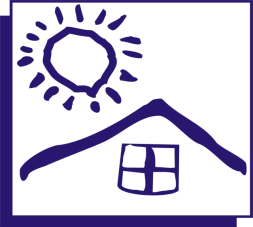 příspěvková organizace, Bratří Čapků 662, 783 91 Uničov, tel 585 054 446________________________________________________________Pečovatelská služba (dále ps)Dotazníkové šetření proběhlo v červenci 2019Klienty pečovatelské služby jsme oslovili k vyplnění dobrovolného a anonymního dotazníkového šetření, jehož cílem bylo zjistit, jak jsou klienti s poskytovanou pečovatelskou službou spokojeni. Získané informace poslouží organizaci k analýze plnění veřejného závazku. Osloveno bylo 100 klientů pečovatelské služby, všechny byly vyplněny vráceny zpět. Ne vždy všechny otázky byly klienty zodpovězeny.Soubor otázek:Umožňuje Vám PS zachovat si své zvyklosti v přirozeném domácím prostředí a tím Vám umožňuje zůstat doma?Vyhodnocení: PS zachovává zvyklosti a standardní způsob života klientů  – 93x ANO.Je poskytování PS pro Vás vyhovující?Vyhodnocení: PS poskytuje vyhovující službu - 97x ANO, využívají jiné sociální služby 3x.Jste spokojen/a s péčí a formou poskytování PS kterou Vám pracovníci PS poskytují? Vyhodnocení:  Klient je spokojen 97x ANO, pracovníci se mohou zlepšit 3x.Dokázal/a byste se v případě stížnosti/nespokojenosti s poskytnutou službou naší PS ozvat vedení s požadavkem nápravy?Vyhodnocení: Klienti nemají obavu se v tomto ohledu projevit - 70x (ví kam a na koho se obrátit), 8x klient využil, 22x jiná odpověď (poradí se, sdělí, neřeší, atd.)Jste dostatečně informován/a o všech úkonech, které PS nabízí/poskytuje? Vyhodnocení: Klienti jsou informováni, vědí, kde se zeptat - 93x.Znáte svého klíčového pracovníka (pečovatelku)? Vyhodnocení: Znají svoji pečovatelku - 73x ANO, někteří pečovatelku identifikují podle tváře, ale nevybaví si jméno 27x.Jsou s Vámi projednávány Vaše individuální plány (zápis jaké služby jsou sjednány, jak a kdy je služba poskytnuta)? Vyhodnocení: Klienti znají co je individuální plánování - 59x ANO. Nevybavují si, o co jde 41x.Vyhovuje Vám časová dostupnost (pracovní doba) PS?Vyhodnocení: 95x ANO.Můžete se svobodně rozhodnout, jak Vám bude PS poskytována?Vyhodnocení:  72x ANO, 28x nevíS jakým výrazem obličeje se nejčastěji u pracovníků setkáváte, kteří Vám poskytují službu?  Vyhodnocení: Pracovníci mají ke klientům milý a laskavý přístup, klienti se tak mohou cítit bezpečně - 93x, 7 x neutrální, oficiálníS čím Vám sociální pracovnice nejvíce pomohla?Vyhodnocení: Klienti pomoc nepotřebovali 66 x, častější pomoc byla poskytnuta ve vyřizování lékařské a ošetřovatelské péče 21x.Jste spokojen/a s dovozem a zajištěním stravy do domácnosti? Vyhodnocení: Klienti jsou s poskytovanou službou spokojeni – 77x ANO.23 x tuto službu nevyužívají.Je respektováno Vaše psychické i fyzické tempo při poskytování služby pečovatelkou? Vyhodnocení: Pracovníci zachovávají a dodržují osobní tempo klienta (nespěchají, nedirigují, zachovávají osobní volnost) - 91x ANO, 9 x NĚKDYJe pro Váš přínosný zpravodaj PS „Žijeme společně“? Vyhodnocení: nejčastější odpověď byla „ANO“, dozvím se důležité a aktuální informace k poskytování PS - 75x, 25x o zpravodaji neví.Změnu v poskytování fakultativní služby Klubu sluníčko vnímáte jako?Vyhodnocení: Klienti, kteří chodí do Klubu sluníčko, jsou s aktivitami v programu velice spokojeni – 27x.Fakultativní službu nevyužívá 70 Máte ještě jiná svá sdělení, přání, požadavky, připomínky, které chcete PS sdělit. 	Na domech Bratří Čapků chybí výtah (plošiny jsou nedostačující) -13x.Bezbariérový sjezd do sklepa, sjezd pro kola -2x.Kvalita obědů nedostačující 14x. Chybí dietní a bezlepková strava 2x.SeniorTAXI  - rozšíření služby mimo Uničov, jiná evidence objednávkového systému 2x.Vyhodnocení: Organizace se bude připomínkami k poskytování PS zabývat, technické záležitosti (provozní) předá zřizovateli, připomínky ke kvalitě stravy předá dodavatelům stravy. Kromě připomínek byly i nemalé pochvaly patřící pečovatelkám i sociálním pracovnicím za jejich práci, ochotu a vstřícnost pomoci řešit jejich problémy 23x.Závěr:Z celkového výstupu dotazníkového šetření vyplynulo, že organizace CSS Uničov – pečovatelská služba poskytuje služby v souladu s veřejným závazkem, naplňuje cíle pečovatelské služby, klienti jsou spokojeni. Chceme tak poděkovat klientům, že se podíleli na dotazníkovém šetření, které přispělo k hodnocení pečovatelské služby. Hodnocení služby v rámci zvyšování kvality sociální služby je jedním z kritérií standardů kvality sociálních služeb.Nemalým dílem organizace děkuje všem zaměstnancům za poskytování služby, dotazníkové šetření je pro pracovníky vysvědčení, že poskytují službu kvalitně, zodpovědně a profesionálně.Dotazníkové šetření proběhlo v období 8. -16.7. 2019  Jasmínou Růžičkovou (nezávislá osoba organizace).										Jaroslava Kocurková											ředitelka